Задача 1Описать команды hg pull и hg push.Задача 2 ЦИКЛИЧНЫЕ АЛГОРИТМЫНаписать программу, которая предлагает ввести интервал и шаг изменения аргумента функции f(x). Вывести максимальное значение функции f(x) на заданном интервале и соответствующее ему значение аргумента.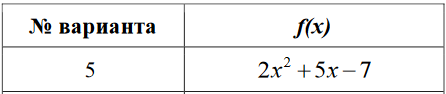 Пример формата ввода данных пользователем (текст в угловых скобках не должен быть в программе, вместо него должны быть подставлены значения):Введите начало интервала: <вводится вещественное число>Введите конец интервала: <вводится вещественное число>Введите шаг изменения аргумента: <вводится вещественное число>Максимальное значение функции f(x) на заданном интервале равно <выводится максимальное значение функции f(x) на заданном интервале>при x=<выводится значение x, при котором функция f(x) принимаетмаксимальное значение>